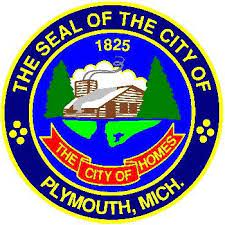 City of PlymouthOfficial Parent / Kid Cornhole League Rules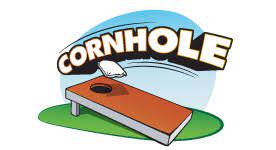 Basic Rules:The League will follow current American Cornhole Association (ACA) Rules unless otherwise posted in these "House" rules. Any occurrences not listed in the "House" rules and not addressed by the ACA Rules will be judged upon by the League Coordinator. All League Coordinator decisions are final and cannot be appealed.The League Coordinator has the right to amend the rules and/or the policies of the league at any time.Teams are composed of 2-5 players. Teams can have up to 5 players on their roster to sub as needed for the team. Players can only be listed on one team roster. It is up to the League Coordinator and the two teams if a team is short-handed to allow an extra player from another team to play in those games to alleviate a team having to forfeit and be able to play.At the start of a match, one member of each team will play one round of rock, paper, scissors to determine who throws first & which side they want to throw from.  The winner of rock/paper/scissors can either choose who goes first or which side they want to throw on.  Each round the team who scored points on the previous round will throw first. Teams must also select a bag color.Teammates stand on opposite sides, not next to each other.Teams will alternate throwing until all 8 bags have been thrown.The thrower cannot cross the front foot line of the board. If the line is crossed while throwing the bag is removed from play and the turn is lost. Throwing out of turn will also result in the disqualification of that throw.  Each bag thrown into the hole scores 3 points. Each bag thrown onto the board scores 1 point. Once all bags have been thrown the round score is determined by the difference of all points scored. For example, if Team 1 throws 1 bag in the hole and 1 bag on the board they score a total of 4 points. If Team 2 throws 1 bag in the hole they score 3 points. The final score for the round would be Team 1 scoring 1 point (4-3=1).Bags that hit the floor then bounce onto the board do NOT count and should be removed from the board.  If the throw should hit the ceiling or anything connected to the ceiling, the player may throw again.Each team will play 6 games and games are played to 21. (You do not have to hit 21 exactly). Time limit per game is 15 minutes. Timers will be supplied for each set of boards.  If the game is tied at the end of the 15 minutes. you will continue to play until one team scores a point to break the tie. Each game will be played against a different team. Teams are allowed to take a 5-minute break between games if needed for restroom use, drink purchases, etc.The weekly games will be generated and managed by the City of Plymouth Recreation staff. These games will be emailed out to participants the day before or the morning of play and will be posted around the Cultural Center Reception Room. Standings will then be posted online on the City of Plymouth webpage. The League Coordinator will be on-site to help manage play. Match scores must be self-kept and written down on the scoresheet, which will be on the table next to each court. Parent / Kid Special Rules:During gameplay, one teammate must be 18 years or older. Their partner must be 17 years or younger.A shorter line will be available for kids who cannot throw it the whole length of the court.League Equipment:The League will supply Official American Cornhole Association (ACA) Board and Fabric Indoor Throwing Bags.Official ACA Equipment must be used for all League Matches.Any player/teams using non-city issued equipment will forfeit their match. Teams & ForfeitsEach team is allowed 2-5 players.If you have more than 2 players present to play, you cannot sub players in the middle of the game. Once the game is started the same two players will play the entire game.There will be 6 games played per night and you can split the games up for players however you wish, but the same 2 players must start and finish the game.  It is up to the League Coordinator if someone needs to stop mid-game due to injury, illness etc. to allow the other teammate to sub in. If you don’t show, you will forfeit all 6 games for that week.If you know in advance that your team will be forfeiting that week, you are asked to email us at bszachta@plymouthmi.gov or call/text Brandon at 734-524-4637 so you can be taken out of the scheduled games that week.  If after 3pm, please text to ensure I receive the notification.PlayoffsThe first 6 weeks are the regular season - round robin format, which teams will use to establish a regular season record. These records will be used to make tournament brackets for the final week, which will be a double elimination tournament. Both a Competitive (top half of the standings) and Recreational (bottom half of the standings) bracket will be created. All teams will play in the tournament!T-Shirts will be awarded to the 1st place teams in both the Competitive and Recreational brackets. 